Achtung! KonvertierungsfehlerProportionalitât 2Achte auf sinnvolles Runden !Anja braucht für ihren Schulweg 15 min mit dem Auto bei einer Geschwindigkeit von 50 km/h. Wie lange braucht sie wenn sie die Strecke mit 80 km/h fâhrt?Bewegt man sich senkrecht zu Erdoberflâche nach oben halbiert sich der Luftdruck alle 5500 m. Sind Höhe und Luftdruck zueinander indirekt proportional?'”    ’/ V\‘/. UP IN LV I I  ‘ S TOP I ) I . Lt	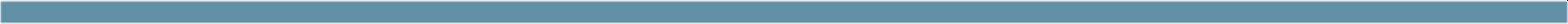 